Фітосанітарний стансільськогосподарських рослин21 жовтня 2021 рокуЗа прохолодної погоди на посівах озимих зернових культур ранніх строків сівби не відбувалось активного розвитку шкідників та проявлення хвороб. Рослини озимих колосових культур здебільшого знаходяться у фазах сходи – 3-й листок, початок кущення, озимий ріпак - у фазах сходи – 2-4 листочки, формування розетки. Стан посівів характеризується в основному як задовільний, на окремих площах сходи відсутні або зріджені, що зумовлено недостатньою кількістю вологи в ґрунті під час посіву культур. На ранніх посівах відмічається незначне заселення рослин злаковими попелицями, цикадками, в умовах похмурої з приморозками погоди їх шкідливість незначна. Скрізь борошнистою росою, септоріозом, кореневими гнилями охоплено 2-3% рослин озимих пшениці та жита. У степових, осередково лісостепових областях переважно у посівах озимої пшениці, розміщеної після стерньових попередників, триває живлення личинок хлібної жужелиці, які за чисельності 0,2-2 екз. на кв.м пошкодили 0,5-2% рослин (Дніпропетровська, Вінницька, Запорізька, Івано-Франківська, Кіровоградська, Миколаївська, Одеська, Сумська обл.). Гусениці озимої совки в чисельності 0,5-2 екз. на кв.м пошкодили до 5% рослин озимих культур. За надпорогової чисельності (2-3 і більше личинок жужелиці, гусениць озимої совки на кв.м) та температури повітря не нижче +5°С озимі зернові у фазу кущіння захищають через осередкові чи всуціль полів обприскуванням дозволеними препаратами.Повсюди у посівах озимого ріпаку триває живлення несправжніх гусениць ріпакового пильщика, де ними пошкоджено 2-8% рослин. У посівах культури Донецької області на 9% рослин відмічають розвиток капустяної молі. Хрестоцвітими блішками, листоїдами, попелицями, переважно в крайових смугах полів, пошкоджено 3-8% рослин. Альтернаріозом, пероноспорозом, борошнистою росою, білою плямистістю, фомозом, кореневими гнилями та бактеріозом уражено 1-9% рослин культури у Дніпропетровській, Волинській, Житомирській, Миколаївській, Одеській, Полтавській, Рівненській, Київській, Кіровоградській, Львівській, Черкаській, Чернівецькій та Чернігівській областях.Ґрунтовими розкопками озимого ріпаку на 1 кв.м виявлено дротяників - 0,5 екз., личинок травневого хруща - 0,5 екз., гусениць підгризаючих совок - 0,2-0,3 екз. Заселення осередкове і переважно в краях полів.В усіх природо-кліматичних зонах країни на 6-75% обстежених  площ озимих зернових та ріпаку  триває розселення мишоподібних гризунів, де обліковують  від поодиноких нір до 1-3 колонії на гектарі. У багаторічних травах, неугіддях, лісосмугах, неорних землях ураховують 1-4, макс. 5-6 (Волинська, Донецька, Житомирська, Івано-Франківська, Київська, Полтавська, Харківська, Чернівецька, Херсонська обл.) в Рівненській області до 9 жилих колоній на гектарі. У Степу незорані площі після збору кукурудзи, соняшника, зернових колосових культур за чисельності 2 курганчика на гектар заселяє курганчикова миша.Надалі загроза пошкодження озимих культур, багаторічних трав і насаджень зберігатиметься повсюди. У зниженні чисельності мишоподібних гризунів, зокрема полівок, важливу роль відіграє система запобіжних заходів. Знешкодження в першу чергу досягається вчасною та якісною зяблевою оранкою, яка руйнує нори і знищує кормову базу, при цьому гине або травмується третина дорослих і всі молоді особини гризунів. Наявність 3-5 і більше жилих колоній на гектарі посіву свідчить про загрозу пошкоджень рослин та необхідність захисту шляхом застосування родентицидів. У господарствах постійно здійснюється фітосанітарний нагляд за посівами озимих зернових та ріпаку.За оперативною інформацією наданою Головними управліннями Держпродспоживслужби в областях про хід робіт із захисту рослин                  на  21 жовтня 2021 року забезпеченість сільгосппідприємств засобами захисту рослин для проведення робіт із захисту посівів сільськогосподарських культур становить 41, 3 тис. тонн, в тому числі – 23,6 тис. тонн гербіцидів.            На даний час оброблено понад 41,4  млн. га сільгоспугідь (пестицидами).Всього оброблено сільгоспугідь:		від бур’янів  –  19,8 млн. га;		від шкідників – 10,7 млн. га;		від хвороби – 10,9 млн. га. 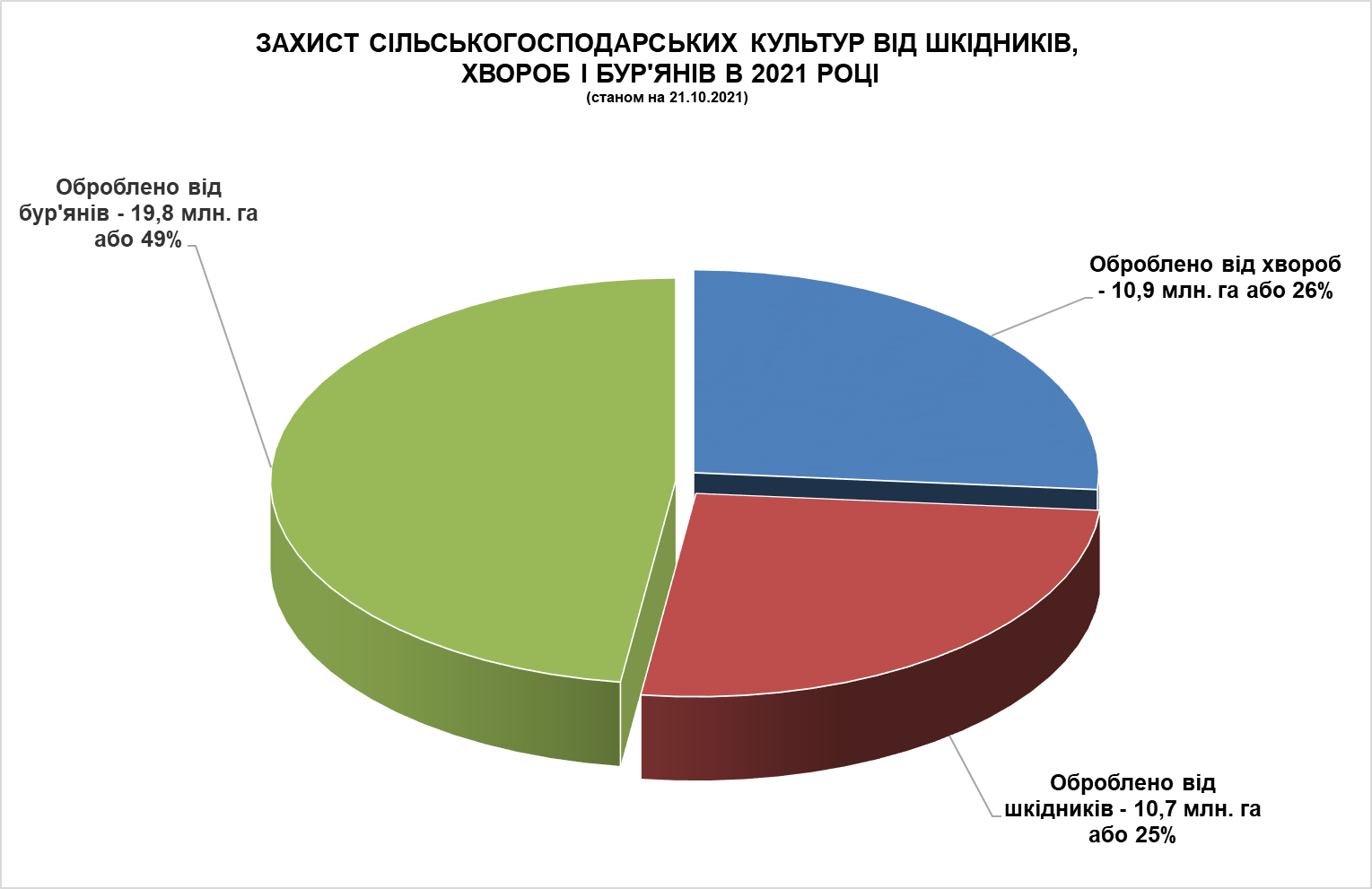 Крім того:проведено дисикацію  на  посівах на площі понад -  851  тис.га.; оброблено біологічним  методом захисту рослин  - 1,4 млн.га.Для проведення всього комплексу заходів захисту рослин від шкідливих організмів з початку року  використано 39,2 тис. тонн препаратів.